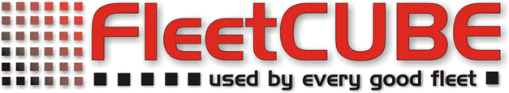 FleetCUBE ‘POWERED’ ™ Fleet Management courseFour days of Intensive Fleet ManagementCourse date:As per emailCourse duration:8:30 – 16:00Delegate fee:R 11 950 Excl VATIncludes:Course workbookTea breaksLunchThe four-day intensive fleet management course is a very comprehensive fleet management course that covers every module shown below in depth. The course manual is the book written by Mike Crankshaw – VEHICLE MANAGEMENT – A MODERN APPROACH.Time is provided to ensure that each topic is fully discussed based on your needs. The key objective is to provide you with the knowledge and the ability to fully implement effective fleet management policies in your work environment.This course will provide you with a clear understanding of the following aspects of fleet management – and the ability to apply these methods to your fleet operations.Course Venue:Oaklands Conference Centre. Randburg JohannesburgRegistration for the Course:Please complete the attached registration form for each person.Please email your form back to us – mike@fleetcube.com  Your seat will only be reserved on receipt of your paymentModern technology in Fleet ManagementThe general vehicle marketVehicle selection principlesPurchasing vehiclesSafety programmeManaging maintenanceReplacement policiesUsed vehicle marketingControlling expensesFleet management principlesVehicle UtilizationRight sizing the fleetAvailability managementJob and vehicle specificationsUtilization and route controlTracking systemsSetting the optimum fleet sizeFuel ManagementVehicle Fuel ManagementFueling options and fuel card systemsAlternative FuelsFraud managementFinancial ManagementVehicle financing optionsOptimizing monthly financing costsThe use of balloon paymentsVehicle use reimbursementBudgeting concepts and methods Road Traffic Accidents ManagementInsurance managementDriver assessment & TrainingCompany Safety programmeDriver RecordsDriver incentivesFines and demeritsTransport Operations ManagementAnalyzing current operations against international standardsDefining future needsManpower analysisInternal fleet reviewsDevelopment of the fleet policy and regulationsReview of outsourced suppliersOperating costs and driver managementAnalyzing internal cost effectivenessthe core fleet management system requirementsBudgets versus vehicle cost managementOperating cost objectives Internal versus external fleet management systemsExpense managementDaily operations - driver and vehicle managementDay to day operational procedures for drivers and vehiclesBreakdownsPlanned maintenanceUnplanned maintenanceDriver allocationsOperational checklistsSupervisory managementManagement reports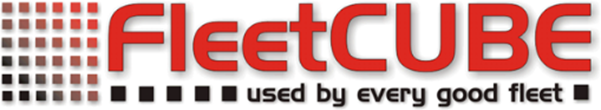 2017 Training Course Registration FormA separate from is required for each delegate	Delegate informationCompany informationCourse detailsPlease Note: On submission of this registration form you agree that you have read and accept the Terms and Conditions belowPlease Note: Payment must be made before the course date. 
Delegate will not be able to attend course if payment has not been made before start of the coursePAYMENTTWO EASY PAYMENT METHODSTERMS & CONDITIONSPAYMENTS: Payment must be made before the course date. Delegate will not be able to attend course if payment has not been made before start of the course.CANCELLATIONS: If you cancel 14 days before the course commences, a service fee of 10% will be charged.  If you cancel less than 14 days before the course commences the full fee is payable.  Please advise in writing.SUBSTITUTIONS: Registered delegates may be substituted at any time before the training course.  Please advise in writing of the change.CONFIRMATION: All registrations will be deemed confirmed and subject to these terms and conditions on receipt of this registration form.Course Discounts:Early Bird: 2.5% discount for registering 30 days in advance for the course. Discount code: EB01Group Rate: 5% discount for registering 3 or more delegates for the same course. Discount code: GR01*Based on normal fleet operating costs in South AfricaName (as required on your certificate)		_______________________________________________________________________________________Email address		____________________________Cell phone	                                                Your Position ___________________Department	                                        Signature___________________________________Dietary requirements 		Company Name		_______________________________________Company Postal Address		__________________________________Telephone	                        Send Tax invoice to whom	______________________VAT Number	____________Contact name in accounts	___________________Contact number	Course Title			_____________Delegate course fee - R_____________Date of Course 	__________________Discount codes (See Below) 	Authorized by 		_____________________________________	                    Name	                           Position	                         DateBy Bank Transfer: Bank Transfer should be made to:Account Name	: FleetCUBE TrainingBank	: ABSA BANK : RandburgAccount No     	: 4091495521Branch Code    	: 632005
Swift Code    	: ABSAZAJJBy cheque: Made payable to FleetCUBE Training and mailed with your registration form to us.(If cheque is deposited to our account - Please email copy of deposit slip) – mike@fleetcube.com
 